Forsyth County Animal Services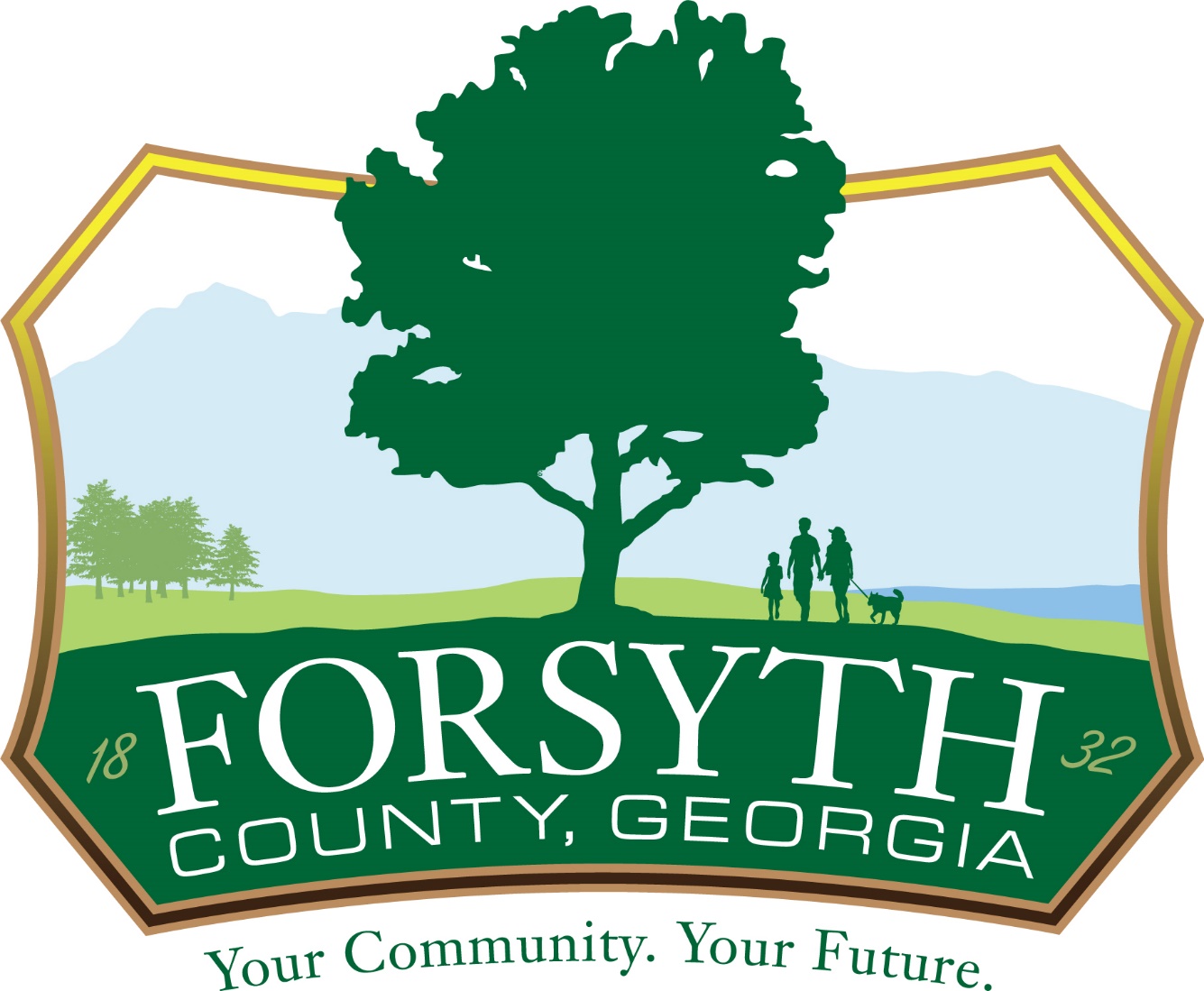 CERTIFICATION OF REGISTRATION FOR “DANGEROUS DOG OR A VICIOUS DOG”Owner’s NameThis form must be updated annually with the fee as adopted by the Forsyth County Board of Commissioners.Owner must notify the Forsyth County Animal Services within 24 hours if the dog is loose, unconfined, has attacked a human, has died or moved out of the county (*with information on the new owner.)Owner should make themselves aware of civil and criminal liabilities in addition to ordinances. REGISTRATION REGISTRATION REGISTRATION REGISTRATION REGISTRATION REGISTRATION REGISTRATION REGISTRATION REGISTRATION REGISTRATION REGISTRATION REGISTRATION REGISTRATION REGISTRATION REGISTRATION REGISTRATION REGISTRATION REGISTRATION REGISTRATION REGISTRATION REGISTRATION REGISTRATION REGISTRATIONDog Owner:Dog Owner:Dog Owner:Dog Owner:Dog Owner:Dog Owner:Date:DOB:DOB:DOB:DOB:Address:Address:Address:Address:CityCityState:Zip:(H) Phone:(H) Phone:(H) Phone:(H) Phone:(H) Phone:(W) Phone:(W) Phone:(W) Phone:Dog’s Name:Dog’s Name:Dog’s Name:Dog’s Name:Dog’s Name:Dog’s Name:Dog’s Name:Breed:Breed:Type:Type:Color:Color:Color:Age:Rabies Tag#:Rabies Tag#:Rabies Tag#:Rabies Tag#:Rabies Tag#:Rabies Tag#:Rabies Tag#:Date Vaccination Given:Date Vaccination Given:Date Vaccination Given:Date Vaccination Given:Date Vaccination Given:Date Vaccination Given:Date Vaccination Given:Veterinarian:Veterinarian:Veterinarian:Veterinarian:Veterinarian:Veterinarian:Clinic:Clinic: CLOSE REGISTRATION: CLOSE REGISTRATION: CLOSE REGISTRATION: CLOSE REGISTRATION: CLOSE REGISTRATION: CLOSE REGISTRATION: CLOSE REGISTRATION: CLOSE REGISTRATION: CLOSE REGISTRATION: CLOSE REGISTRATION: CLOSE REGISTRATION: CLOSE REGISTRATION: CLOSE REGISTRATION: CLOSE REGISTRATION: CLOSE REGISTRATION: CLOSE REGISTRATION: CLOSE REGISTRATION: CLOSE REGISTRATION: CLOSE REGISTRATION: CLOSE REGISTRATION: CLOSE REGISTRATION: CLOSE REGISTRATION: CLOSE REGISTRATION: Died Died Died Died Died Died DiedDate: Euthanized – Copy of Euthanization papers Euthanized – Copy of Euthanization papers Euthanized – Copy of Euthanization papers Euthanized – Copy of Euthanization papers Euthanized – Copy of Euthanization papers Euthanized – Copy of Euthanization papers Euthanized – Copy of Euthanization papers Euthanized – Copy of Euthanization papers Euthanized – Copy of Euthanization papers Euthanized – Copy of Euthanization papers Euthanized – Copy of Euthanization papers Euthanized – Copy of Euthanization papers Euthanized – Copy of Euthanization papers Euthanized – Copy of Euthanization papers Euthanized – Copy of Euthanization papers Euthanized – Copy of Euthanization papers Euthanized – Copy of Euthanization papers Euthanized – Copy of Euthanization papers Euthanized – Copy of Euthanization papers Euthanized – Copy of Euthanization papers Euthanized – Copy of Euthanization papers Euthanized – Copy of Euthanization papers Moved out of Forsyth County to above address Moved out of Forsyth County to above address Moved out of Forsyth County to above address Moved out of Forsyth County to above address Moved out of Forsyth County to above address Moved out of Forsyth County to above address Moved out of Forsyth County to above address Moved out of Forsyth County to above address Moved out of Forsyth County to above address Moved out of Forsyth County to above address Moved out of Forsyth County to above address Moved out of Forsyth County to above address Moved out of Forsyth County to above address Moved out of Forsyth County to above address Moved out of Forsyth County to above address Moved out of Forsyth County to above address Moved out of Forsyth County to above address Moved out of Forsyth County to above address Moved out of Forsyth County to above address Moved out of Forsyth County to above address Moved out of Forsyth County to above address Moved out of Forsyth County to above address Dog given to new owner: Dog given to new owner: Dog given to new owner: Dog given to new owner: Dog given to new owner: Dog given to new owner: Dog given to new owner: Dog given to new owner: Dog given to new owner:Dog Owner's SignatureDog Owner's SignatureDog Owner's SignatureDog Owner's SignatureDog Owner's SignatureToday's DateToday's DateWitness SignatureWitness SignatureWitness SignatureWitness SignatureToday's DateToday's DateToday's DateFor Vicious Dog: Proof of general liability in the amount of at least $50,000. Proof of general liability in the amount of at least $50,000. Proof of general liability in the amount of at least $50,000. Proof of general liability in the amount of at least $50,000. Proof of general liability in the amount of at least $50,000.Case File NumberCase File NumberRegistration DateDog Sign NumberDog Sign Number